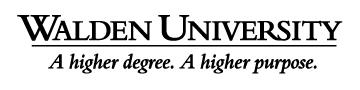 Academic and Professional Success Plan TemplatePrepared by:Name of the StudentThis document is to be used for NURS 6003 Transition to Graduate Study for Nursing to complete Assessments 1-6. Just as importantly the document serves to organize your thoughts about planning for your academic and professional success.For specific instructions see the weekly assessment details in the course or ask your instructor for further guidance.Week 1 | Part 1: My Academic and Professional NetworkI have identified and secured the participation of the following academic (at least two) and professional (at least two) individuals and/or teams to form the basis of my network. This network will help me to clarify my vision for success and will help guide me now and in the future.Directions: Complete the information below for each member of your network. For more than four entries repeat the items below with details of your additional network member(s) in the ‘ADDITIONAL NETWORK MEMBERS’ section.NETWORK MEMBER 1Name:Samad RehmanTitle:Team Leader Organization:Muller & Phipps Pakistan (Private) LimitedAcademic or Professional: Qualified professional who has done master’s in business administration in Finance. Why I selected this individual and/or team and how they will support my success in the MSN program and as a practicing nurse:One of the reasons that he was selected was due to the fact that he brings with him wealth of experience working at the Pharmaceutical sectors. He has been the part of the compliance and management teams of different organizations. It has to be noted that despite the fact that his medical knowledge is likely to be far from ideal, the management insight is going to be an important part of the way this project is going to turn out. The other reason that he is going to be an important part of the team is due to the fact that he has the vast knowledge of ethical standards and compliance policies that are witnessed in the industry. The nature of the project is such that this insight is going to be quite valuable in terms of how the broader decision making is going to be done at the level of the organization at the particular point of time. UNV has worked on many development projects and peace contexts with qualified medical doctors and other health-related professionals. These skilled professionals in medical and health services are often deployed to many locations throughout a country and provide immediate medical care to the local population and UN staff.Notes:He has contacts in the banking industry as well that would auger well for the future prospects of the project. NETWORK MEMBER 2Name:Marian McEnteeTitle:Medical ProfessionalOrganization:Medical ProfessionalsAcademic or Professional: Executive Vice PresidentWhy I selected this individual and/or team and how they will support my success in the MSN program and as a practicing nurse:Now we are getting to the people who have the right set of business expertise, technical knowledge and the relevant experience so that they are going to be in the position to make sure that they are contributing to the project in an appropriate manner. One of the reasons that this profile is particularly interesting is that in the short span of time, the incumbent has been able to make sure that necessary knowledge accumulation is gained as well as making sure that how the other particulars and the technicalities of the project are suppose to be working out at the given point of time.  His experience in the project management is something that is going to be extremely important as well in the long-term prospect and management of the project at the appropriate point of time. He has been speaking in seminars as well and his extensive knowledge about the MSN is going to be an important value for the project. They volunteer in hospitals, peacekeeping missions, ministries of health and UN dispensaries. Through the transfer of specialized skills and knowledge, international UN Volunteers support in building capacity to reinforce local health infrastructure and ensure lasting impact.Notes:He has proficient experience in creation of multimedia projects, and this is something that can be used for the better advantage of the project at the particular point of time. NETWORK MEMBER 3Name:Kim PerryTitle:Radiographers and SonographersOrganization:Horn dean Technology CollegeAcademic or Professional: Biomedical ScientistsWhy I selected this individual and/or team and how they will support my success in the MSN program and as a practicing nurse:At the moment, there is a need for the team member who relatively has less experience, but they are newly entering into the professional field. One of the reasons that this  incumbent is selected is due to the fact that they are going to be able to make sure that they are adding value to the project in a sense that some of the theoretical concepts that are being used in the modern radiography are needed for the completion of this project and this is where her knowledge and insight is going to be quite important. At the same time, being newly entering into the professional field, she has the knowledge about some of the new changes that are happening into the field and how they are going to be helping when it comes to making sure that the right path is created in terms of the way resolution of the problem is supposed to be carried out at the particular point of time.  Examples of requests from UNV’s partners for volunteers knowledgeable and experienced in the medical and health professions, with a minimum of two years of experience in their specialized field, include: general practitioners with clinical experience, surgeons, medical specialists such as anaesthesiologists, orthopaedic trauma surgeons, This varied experience is going to be quite helpful in the long run. Notes:She has fair insight about the quality management programs as well, so she is going to be able to provide good value in this regard. NETWORK MEMBER 4Name:Rahul Pratap SinghTitle:Analytical Chemist Organization:Pharmaceutical & Medical Professionals AssociationAcademic or Professional: Sr. Ex. Quality ControlWhy I selected this individual and/or team and how they will support my success in the MSN program and as a practicing nurse: The last member that is going to be added into the team is going to be the one that should bring about experience in terms of how the quality management and coordination is being done at the large-scale projects. He is someone who is working in the middle management thus the baggage that he is likely to be bringing is going to be much lower as compared to some of the other applicants in the whole process. He has the right set of abilities when it comes to analytical chemistry.  At the same time, he has worked on various research tools and the nature of the MSN program and the scope is such that eventually those set of skills are going to be needed to be needed at one point or another time. Notes:Even though it is not going to be an important consideration, it is important to make sure that there is some sense of diversity and representation as we are going to be moving ahead with the project. ADDITIONAL NETWORK MEMBERSReferencesDonofrio, N., Spohrer, J., Zadeh, H. S., & Demirkan, H. (2010). Driven medical education and practice: A case for T-shaped professionals. MJA Viewpoint.Greendale, K., & Pyeritz, R. E. (2001). Empowering primary care health professionals in medical genetics: how soon? How fast? How far?. American journal of medical genetics, 106(3), 223-232.McLeod, T. C. V., Schwartz, C., & Bay, R. C. (2007). Sport-related concussion misunderstandings among youth coaches. Clinical Journal of Sport Medicine, 17(2), 140-142.Trix, F., & Psenka, C. (2003). Exploring the color of glass: Letters of recommendation for female and male medical faculty. Discourse & Society, 14(2), 191-220.